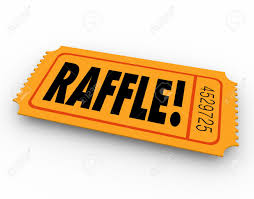 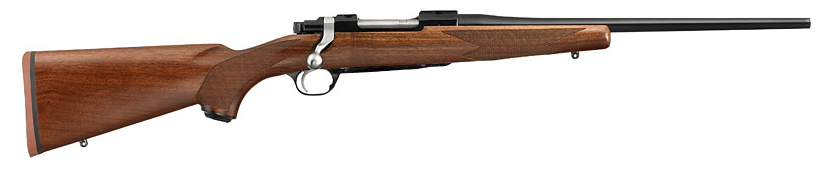 Rugar HawkEye predator riflewith top of the line Leupold scope 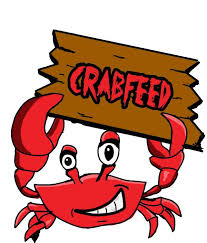         Gun Raffle                                                   For the 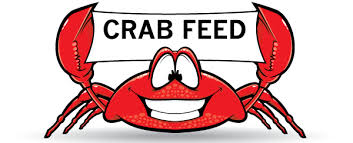 Annual Crab Feed                                        Hosted by:     The Battle Mountain Chamber of Commerce 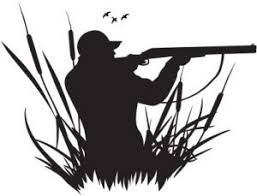                                           Gun Provided By:                                                     Blind Eye Gunworks                                                     (Local Gun Supplier)                                                    Gun will be on display January 1st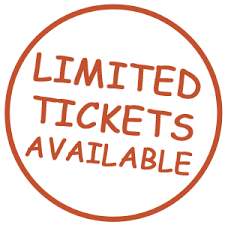                                                     through February 1st at                                                     720 Gold Creek,                                                    Battle Mountain NVFebruary 2nd, 20198 P.M$20 a Ticket At The Chamber of      CommerceOver a $1,500.00Value Must have cleared Background Check Available for $25 at Blind Eye Gunworks  The Battle mountain chamber of commerce775.635.8245Battlemtncommerce@gmail.comFACEBOOK:Battle Mountain Chamber of Commerce 